Emergency Support Function (ESF) #7 Annex Logistics Management and Resource Support [INSERT NAME OF COUNTY]Emergency Operation Plan (EOP) ESF Annex {Template}[INSERT MONTH AND YEAR]DISCLAIMERThis template was created by the Indiana Department of Homeland Security (IDHS) to assist Indiana County Emergency Management Agencies (EMAs) and their stakeholders in the development of their County Emergency Support Function (ESF) annex. This template provides SAMPLE language based off the State ESF Annex, but IDHS has tailored it for a more county-specific approach. We have included charts and layout diagrams to assist county Emergency Managers with identifying and documenting their specific needs for the update of their ESF Annex. This template is constructed off the State of Indiana’s Emergency Operations Plan and ESF Annex and follows FEMA CPG 101 guidance. This template can be scaled up or down and modified to follow each county’s unique organizational structure, activation protocol, threat and hazard assessments, and current capability and capacity gaps. This template follows all federal, state and Emergency Management Accreditation Program (EMAP) guidance. IDHS welcomes feedback on this template. Our goal is to provide our county stakeholders with best practices and the most comprehensive product for our county EMAs and stakeholders in their planning initiatives.  REMOVE THIS PAGE PRIOR TO PUBLISHING COUNTY DOCUMENTpLANNING AGENCIESWithin each Emergency Support Function (ESF) annex, the designation of primary, supporting, or non-governmental agencies are identified as the whole community planning committee. These determinations are based on their authorities, resources, and capabilities to the ESF. The primary agency point of contact (POC) identifies the appropriate support agencies that fall under this plan. The primary agency POC collaborates with each entity to determine whether they have the necessary resources, information, and capabilities to perform the required tasks and activities within each phase of emergency management. This includes activations in the Emergency Operations Center (EOC) and impacted areas. Though an agency may be listed as a primary agency, they do not control or manage those agencies identified as supporting agencies. The agencies listed below are members of the Whole Community Planning Committee for this annex.Primary Agency[INSERT NAME OF COUNTY PARIMARY AGENCY] Supporting AgenciesPURPOSE, SCOPE, SITUATION, AND ASSUMPTIONSPurpose Emergency Support Function (ESF) #7 – Logistics integrates whole community logistics incident planning and support for timely and efficient delivery of supplies, equipment, services, and facilities. It also facilitates comprehensive logistics planning, technical assistance, training, education, exercise, incident response, and sustainment that leverage the capability and resources of Federal logistics partners, public and private stakeholders, and nongovernmental organizations (NGOs) in support of both responders and disaster survivors. The primary mission of the Resource Support ESF #7 is to provide the resource support related needs of the county before, during and after emergency or disaster events. ESF #7 is the primary source for the identification, distribution and management of critical equipment, facilities, and resources. ESF #7 is also responsible for the financial management and tracking of these resources.ScopeESF #7 provides centralized management of supply chain functions in support of local governments for an actual or potential incident. Its scope includes coordination of resource sourcing; acquisition; delivery of supplies, equipment, and services; resource tracking; facility space acquisition; transportation coordination; and management and support of information technology systems services and other administrative services. Its specific activities within the scope include: Managing a collaborative and complex logistics supply chain that provides equipment, supplies, and services for incidents requiring an integrated whole community response capability. Providing for the integration of whole community logistics partners through deliberate and crisis collaboration in the planning, sourcing, acquisition, utilization, and disposition of resources. Facilitating communication and collaboration among all supply chain support elements in order to minimize recovery efforts in the impacted area and reestablish local and state self-sufficiency as rapidly as possible. Situation In the event [INSERT NAME OF COUNTY] determines the need for ESF #7 regarding any of the four phases of emergency management, [INSERT NAME OF PRIMARY AGENCY] will act as the primary agency. ESF #7 will be responsible for implementing internal SOPs and/or SOGs to ensure adequate staffing and administrative support for both field operations and coordination efforts in the county EOC. ESF #7 personnel will coordinate the activation of resources to fulfill specific mission assignments that support essential activities in prevention, protection, mitigation, response, and recovery efforts.Effective response, as well as ongoing support efforts, will be contingent upon the availability of resources and the extent/impact of the incident upon the county.Hazard and Threat Assessments There are several plans and preparedness assessments the county uses to identify and evaluate local threats, hazards, risks, capabilities, and gaps. The National Preparedness Goal (NPG) has identified 32 core capabilities tied to the 5 Mission Areas of Protection, Prevention, Mitigation, Response, and Recovery. Table 1 provides a detailed list of each of the capabilities based on five mission areas. The highlighted capabilities are associated with this annex.table 1. mission areas and core capabilitiesCapability Assessment - Core Capabilities The following table lists the core capability actions that ESF #7 directly supports. TABLE 2. ESF #7 CORE CAPABILITY ACTIONSPlanning Assumptions[ADD, REMOVE, OR CHANGE TO COUNTY DETAILS OR PROTOCOLS]Transportation into the impacted counties may be cut off due to damages to roads, bridges, airports, and other transportation infrastructure. Aerial reconnaissance of affected counties will be requested.Distribution of cash and credit-card transactions in the affected areas will be severed, causing an increased demand for sustaining commodities and resources.Business and financial sectors of communities will be significantly impacted by the cascading physical effects of the earthquake on the region’s critical infrastructure.The State Logistics Chief will ensure all requested resources are processed through the state mobilization site.CONCEPT OF OPERATIONSGENERAL CONCEPTThe role of [INSERT NAME OF COUNTY] during emergency response is to supplement local efforts before, during and after a disaster or emergency. If the county anticipates that its needs may exceed its resources, the EMA Director can request assistance from other counties through mutual aid agreements and/or from the state government.ESF #7 shall coordinate the deployment of resources to support critical missions in areas impacted by emergencies or disasters and prioritize these assets to support the immediate and long-term needs of the county and/or requesting local jurisdictions. ESF #7 shall activate, deploy, and organize personnel and resources based upon: Pre-established policies, procedures, and practices Integration into the overall EOP/CEMPThe level of support required by other state and local ESFs ESF #7 shall ensure communication is established and maintained with ESF #5 (Information and Planning), ESF #14 (Cross Sector Business and Infrastructure) and the EOC Manager, Operations Section, and ESF Branch Chief to provide an accurate common operating picture (COP) through the use of situation reports and assessments. OPERATIONAL PRIORITIES DURING RESPONSE AND RECOVERY OPERATIONSLife safety, and health (highest priority)Incident stabilization Protection of property, economy, and the environmentRestoration of essential infrastructure, utilities, functions, and services Unity of effort and coordination among appropriate stakeholdersactivation of county emergency operations centerThe Emergency Operations Center (EOC) is the primary hub for [INSERT NAME OF COUNTY]’s emergency support and coordination efforts to gather and disseminate event information, respond to requests for assistance from counties and state departments, identify and coordinate priority actions and allocate resources. The activation of the EOC begins with the activation of the Emergency Operations Plan (EOP) Base Plan and, if directed, this annex. The activation of the EOP establishes the emergency operations framework and structure needed to deliver coordinated emergency In most cases, the decision to activate will be made by the Chairman of the Board of Commissioners (their successor), the [Insert County EM Agency Name] Director or their deputies. The following are considerations for activating the EOC: An incident has occurred that has the potential for rapid escalation.The emergency will be of a long duration and requires sustained coordination.Major policy decisions may be required.The volume of county requests for assistance is increasing and expected to continue.Pre-deployment of local or state assets is occurring in anticipation of the emergency.Managing the situation requires urgent, high-level, non-routine coordination among multiple jurisdictions, state departments or other external agencies. The [INSERT NAME OF COUNTY] shall communicate and collaborate with other response/support agencies and integrate their response plans into the overall response.Activation of the EOC will be advantageous to the successful management of the event. The EOC is managed by the EMA Director and is the physical location where multi-agency coordination occurs whether it is at the primary or alternate undisclosed sites. The EOC can be configured to expand or contract as necessary to respond to the different levels of incidents requiring county assistance. The EOC has designated four activation levels as outlined in Table 3. Each elevated level assumes the requirements and conditions of the previous, lower activation level. During an EOC activation, ESFs may be activated depending on the incident and activation level. During a disaster response, each county ESF representative in the EOC will remain under the administrative control of his/her agency head; however, he/she will function under the supervision of the EOC Manager. Notification of activation will be made via phone, email, and/or text message. table 3. county EOC RESPONSE ACTIVATION LEVELSdemobilization OF THE EOC Demobilization is the process by which facilities scale back their emergency operations as the objectives set by leadership are achieved. This usually entails the release of the ESF representation involved in response operations as objectives are accomplished and the need for their participation diminishes. Part of the demobilization process ensures that all paperwork, such as personnel evaluations, equipment time records, personnel time records, accident reports, and mechanical inspections have been completed and are accurate. Demobilizing the most expensive excess equipment and resources first saves funding.
Figure 1 - Incident Command Structure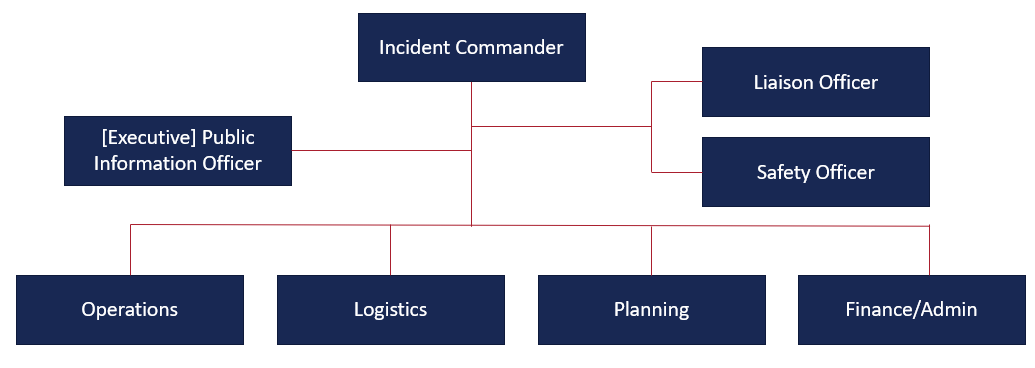 RESOURCE SUPPORTDuring an incident, requests for resource support originate from the site Incident Command (IC), Area Command (AC) or Unified Command (UC) and are directed to the local emergency management agency (EMA). As local resource capabilities become overwhelmed, the local jurisdiction’s EMA requests support from the State EOC based on the projected needs of the local Incident Action Plan (IAP). A request exceeding State capability can be fulfilled using mutual aid, federal assistance, or other appropriate means. The State Resource Request Process as outlined in Figure 2, is designed to meet the varying needs of local jurisdictions throughout the life of an emergency event. The process may require alteration, activation of mutual-aid agreement(s), or assistance from federal agencies as needed. State resources may also be requested by local jurisdictions for activation in exercises, testing or training. Participation in these activations allows for the continued development and improvement of public safety programs and resources.FIGURE 2. STATE RESOURCE REQUEST PROCESS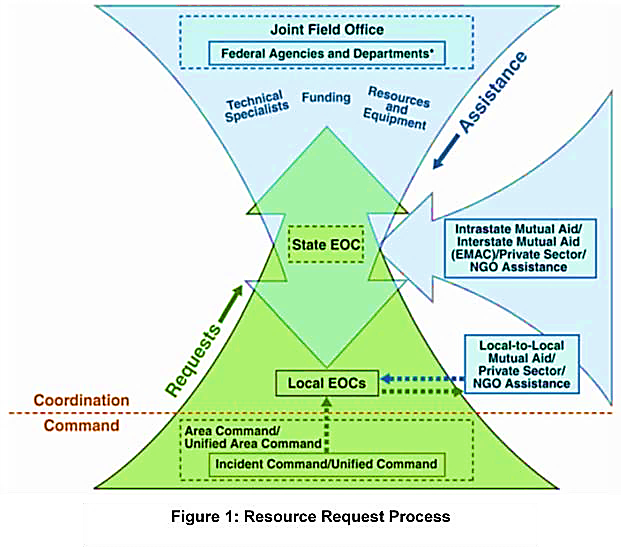 INCLUSION, ACCESS, AND FUNCTIONAL NEEDS [INSERT NAME OF COUNTY] works with public, private, and non-profit organizations to build a culture of preparedness and readiness for emergencies and disasters that goes beyond meeting the legal requisites of people with disabilities as defined by the most current version of the Americans with Disabilities Act (ADA) or for individuals with access and functional needs. [INSERT NAME OF COUNTY] integrates the Federal Emergency Management Agency’s (FEMA)’s access and functional needs guidance, which identifies an individual’s actual needs during an emergency and awareness of not using negative labels such as “handicapped,” “crippled,” or “abnormal.” This annex planning guidance is inclusive as it also encompasses people with temporary needs or those who do not identify themselves as having a disability. This includes women who are pregnant, children, older adults, individuals with limited English communication, people with limited transportation access and those with household pets and service animals. Additional awareness which helps ensure inclusive emergency preparedness planning include addressing the needs of children and adults in areas such as: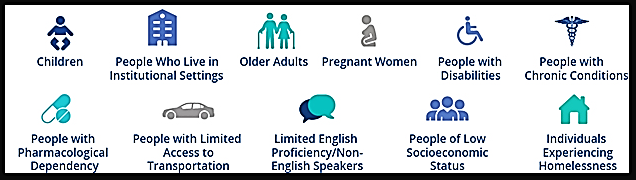 SELF-DETERMINATION – Individuals with access and functional needs are the most knowledgeable about their own needs.NO “ONE-SIZE-FITS-ALL” – Individuals do not all require the same assistance and do not all have the same needs. EQUAL OPPORTUNITY, INTEGRATION AND PHYSICAL ACCESS – All individuals must have the same opportunities to benefit from emergency programs, services, and activities. NO CHARGE – Individuals with access and functional needs may not be charged to cover the costs of measures necessary to ensure equal access and nondiscriminatory treatment.EFFECTIVE COMMUNICATION – Individuals must be given information that is comparable in content and detail to the information given to those without functional needs. For more information, please refer to the indiana Access and Functional Needs Annex.ORGANIZATION AND ASSIGNMENT OF RESPONSIBILITIESThis section describes how ESF #7 relates to other elements of the whole community. Basic concepts that apply to all members of the whole community include State, Tribal Territorial, Insular Area Governments, Private Sector and Non-Governmental Organizations (NGOs). Each primary and supporting agency shall maintain internal SOPs and/or SOGs or other documents that detail the logistical and administrative priorities deemed necessary to assist in overall prevention, protection, mitigation, response, and recovery operations.Specific roles and responsibilities of primary and supporting agencies during an incident or event are described below. Tasks include but are not limited to:Primary Agency Responsibilities  Provide county resource support to assist in critical functions and tasks before, during and after emergency events and disaster situations. Provide resources to assist in the recovery, restoration and safety of infrastructure impacted by potential hazards or disaster events. Provide training to essential personnel who may be called upon to work in potentially impacted areas and EOC activations. Manage the financial aspects of ESF #7 and long-term recovery. Work with other county or local entities to assess overall damage to resource support infrastructure in impacted areas and to determine the impact of the incident, as well as resource gaps that may exist. Supporting Agency ResponsibilitiesAssist in prevention, protection, mitigation, response, and recovery operations when requested by [INSERT NAME OF COUNTY] or the designated ESF primary agency. Participate, as needed, in the EOC supporting the coordination of resources and personnel during response and/or recovery operations. Develop and implement policies, protocols, SOPs, checklists, and/or other documentation necessary to carry-out mission essential tasks. Assist in developing situation reports and readiness assessments that will provide for an accurate COP. Participate in training and exercises aimed at continuous improvement of prevention, protection, mitigation, response, and recovery capabilities. Identify new equipment, technologies, or capabilities required to prepare for or respond to new or emerging threats and hazards. Provide information or intelligence regarding trends and challenges to [INSERT NAME OF COUNTY]’s resource support capability. FIGURE 3. state emergency operations center organizational structure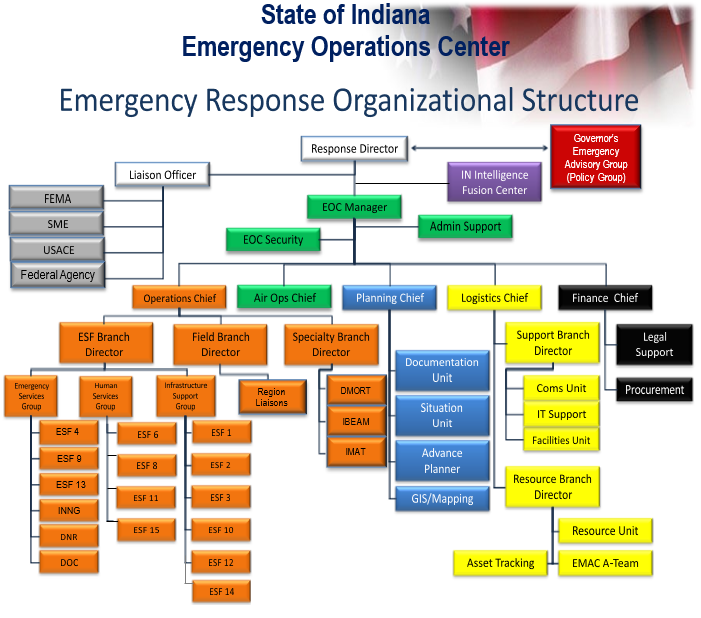 Emergency Support Function GENERAL TasksThe following tables are comprised of essential tasks that may need to be completed by ESF #7 in all phases of emergency management. These tasks have been created as a guide to follow for the primary and support agencies of ESF #7. They have been developed as a tool to address potential challenges and unique risks that may be faced during times of emergency and disaster here in [INSERT NAME OF COUNTY]. It will be the responsibility of ESF #7 to ensure the tasks outlined here are accurate and reflect their overall ability to manage, support and deploy resources. Please note, that the mission areas of Prevention and Protection have replaced the Preparedness mission area.table 4. esf #7 PREVENTION taskstable 5. esf #7 PROTECTION tasks Table 6. ESF 7 Mitigation Taskstable 6. esf #7 response tasks table 7. esf #7 RECOVERY tasks lifeline and esf ojectives and tasks timeline Table 8. ESF #7 tasks for Safety and Security Table 9. ESF #7 Tasks for Food, water, and sheltering Table 10. ESF #7 Tasks for Health and Medical Table 11. ESF #7 Tasks for Energy Table 12. ESF #7 Tasks for CommunicationsTAble 13. Esf #7 Tasks for Transportation Table 14. ESF #7 Tasks for Hazardous MaterialsTable 15. ESF #7 General Tasksappendix a - COMMUNITY LIFELINES Lifelines are services that enable the continuous operation of critical government and business functions and are essential to human health and safety or economic security. 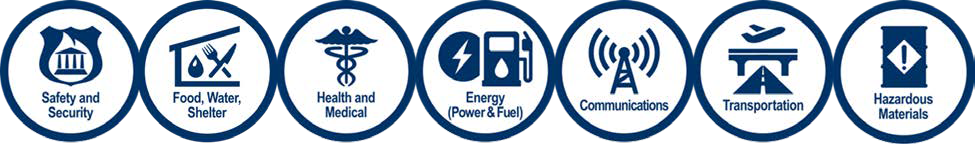 Stabilizing community lifelines is the primary effort during response activities.ESFs deliver core capabilities to stabilize community lifelines for an effective response.The seven community lifelines represent only the most basic services a community relies on and which, when stable, enable all other activity within a community. The lifelines are designed to enable emergency managers, infrastructure owners and operators, and other partners to analyze the root cause of an incident impact and then prioritize and deploy resources to effectively stabilize the lifeline. This construct maximizes the effectiveness of federally supported, state managed, and locally executed response. Similar to the ESFs, other whole community organizations can work together to stabilize lifelines and meet disaster needs. The community lifelines do not directly cover all important aspects of community life that can be affected by an incident, including impacts to natural, historical, and cultural resources. For example, financial and economic issues important to the life and safety of affected individuals may also arise indirectly from impacts to lifelines during an incident. If disrupted, rapid stabilization of community lifelines is essential to restoring a sense of normalcy. Recent disasters have illuminated two underlying features of community lifelines that highlight opportunities to strengthen response planning and operations.First, community lifelines are interdependent and vulnerable to cascading failures. For example, communications and electric power systems rely on each other to function; severe damage to one will disrupt the other. Most lifelines also rely on complex supply chains. Water and wastewater service depend on the resupply of a broad array of chemicals and—if power goes out—fuel for emergency generators. However, in a severe natural or human-caused incident, those supply chains themselves may be broken.Second, community lifeline stabilization relies on businesses and infrastructure owners and operators who have the expertise and primary responsibility for managing their systems in emergencies. Accordingly, we are working with developing planning coordination mechanisms needed to enable the private sector to play a larger, more comprehensive role in preparedness and response activities. The community lifelines are composed of multiple components that encompass infrastructure, assets, and services.TABLE 16. COMMUNITY LIFELINE COMPONENTS AND SUB-COMPONENTSTABLE 17. INDIANA LIFELINES / ESF / CORE CAPABILITIES CROSS WALKTable 18. Organizations that support ESF #7 during response COLORS INDICATE LIFELINE OR COMPONENT STATUSSTABLE: GreenMinimal or no disruption in services to survivorsNote: Green components may still be severely impactedSTABILIZING: YellowDisruption to services provided by component capabilities is causing limited impacts to response efforts and survivors.A solution to the disruption has been identified, and has it been converted into a plan of action, resourced, and implemented.Limiting factors may inhibit response.UNSTABLE: RedDisruption to services provided by component capabilities is causing significant impacts to response efforts and survivors.Requirements and solutions are not identified and/or there is no plan to deliver the solutions.Significant limiting factors may inhibit response.UNKNOWN: GreyImpacts are unknown and/or extent of situation or necessary response is unknown.ASSIGNING A LIFELINE STATUSAssign lifeline statuses as incident circumstances evolve and through the course of response operations.Stabilization targets will provide the baseline against which lifelines can be compared.The flowchart shows an example of how responders may think through assigning lifelines a color status.FIGURE 4. STATUS ASSIGNMENT FLOWCHART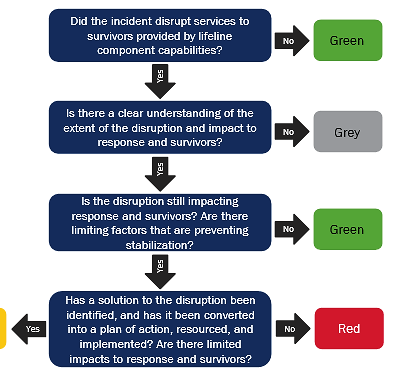 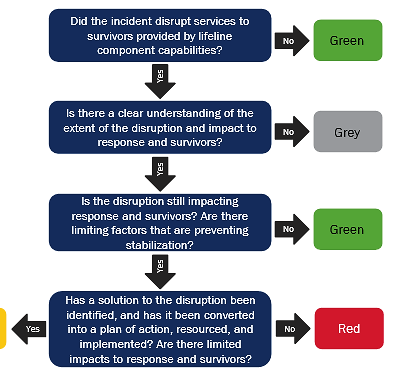 APPENDIX B - AUTHORITIES Local JurisdictionIndiana Code 36-1-3, Home Rule Indiana’s Home Rule grants municipalities the ability to govern themselves as them deem fit.[ADD OR CHANGE TO COUNTY DETAILS OR PROTOCOLS]StateExecutive Order 17-02, January 2017The Director of IDHS shall act as the chairperson of the Governor’s Emergency Advisory Group.Indiana Code 10-19-2, Department of Homeland Security EstablishedThe Indiana Department of Homeland Security was established, and the governor shall appoint an executive director.Federal	National Incident Management System (NIMS), October 2017NIMS provides a consistent nationwide template for partners to work together to prevent, protect against, respond to, recover from, and mitigate the effects of incidents. Robert T. Stafford Disaster Relief and Emergency Assistance Act, August 2016 The Stafford Act is a United States federal law that provides a means of natural disaster assistance for state and local governments. Sandy Recovery Improvement Act, 2013The Sandy Recovery Improvement Act is a law that authorizes changes to the way FEMA delivers disaster assistance.Post-Katrina Emergency Management Reform Act, 2006The Post-Katrina Emergency Management Reform Act provides FEMA guidance on its mission and priorities; including its partnership with state and local governments.  APPENDIX C – REFERENCE LIST [ADD, REMOVE, OR CHANGE TO COUNTY DETAILS OR PROTOCOLS]APPENDIX D – ACRONYMS [ADD, REMOVE, OR CHANGE TO COUNTY DETAILS OR PROTOCOLS]APPENDIX E - DEFINITIONS [ADD, REMOVE, OR CHANGE TO COUNTY DETAILS OR PROTOCOLS][Insert supporting agencies/organizations]PREVENTIONPROTECTIONMITIGATIONRESPONSERECOVERYPlanningPlanningPlanningPlanningPlanningPublic Information and WarningPublic Information and WarningPublic Information and WarningPublic Information and WarningPublic Information and WarningOperational Coordination Operational Coordination Operational Coordination Operational Coordination Operational Coordination Intelligence and Information SharingIntelligence and Information SharingCommunity ResilienceInfrastructure SystemsInfrastructure SystemsInterdiction and DisruptionInterdiction and DisruptionLong-Term Vulnerability ReductionCritical TransportationEconomic RecoveryScreening, Search and Detection Screening, Search and Detection Risk & Disaster Resilience AssessmentEnvironmental Response/Health and SafetyHealth and Social ServicesForensics and AttributionAccess Control and Identify VerificationThreats and Hazards IdentificationFatality Management ServicesHousingCybersecurityFire Management and Suppression Natural and Cultural ResourcesRisk Management for Protection Programs and ActivitiesLogistics and Supply Chain ManagementSupply Chain Integrity & SecurityMass Care ServicesPhysical ProtectiveMass Search and Rescue OperationsOn-Scene Security, Protection, & Law EnforcementOperational CommunicationsPublic Health, Healthcare, and Emergency ServicesSituational AssessmentCORE CAPABILITY ESF #7 – LOGISTICS MANAGEMENT AND RESOURCE SUPPORTCRITICAL TRANSPORTATIONManages transportation that includes equipment and procedures for moving material from storage facilities and vendors to incident victims, particularly with emphasis on the surge and sustainment portions of response. Provides transportation management services, including fulfilling requests from other Federal organizations. MASS CARE SERVICESAcquires and manages resources, supplies, and services from core capability providers via contracts, mission assignments, interagency agreements, and donations. Supports the prioritization, coordination, and communication of mass care resource requirements. Communicates plans, requirements, and strategies to core capability providers. Supports requirements for physically accessible sheltering and feeding, as well as related activities to support survivors of disasters, including individuals with disabilities. INFRASTRUCTURE SYSTEMSProvides logistical support to fire and other first response services. OPERATIONAL COMMUNICATIONSCoordinates the procurement of communications equipment and services. LOGISTICS AND SUPPLY CHAIN MANAGEMENTCoordinates resource support for survivors. Provides resource management that includes determining requirements, sourcing, ordering and replenishment, storage, and issuing of supplies and equipment. Provides facilities management that includes locating, selection, and acquisition of incident facilities, such as Joint Field Offices (JFO), as well as storage and distribution facilities. Establishes and operates logistics support facilities to include the management of services related to lodging and feeding incident support personnel. Provides personal property management to include policy and procedures guidance for maintaining accountability of material, as well as identification and reutilization of property acquired to support a federal response operation. Manages electronic data interchanges to provide end-to-end visibility of response resources. Plans for transitional support to recovery operations concurrent with response operations. PLANNINGConduct a systematic process engaging the whole community, as appropriate, in the development of executable strategic, operational, and/or community-based approaches to meet defined objectives. OPERATIONAL COORDINATIONEstablish and maintain a unified and coordinated operational structure and process that appropriately integrates all critical stakeholders and supports the execution of core capabilities. PUBLIC INFORMATION AND WARNINGDeliver coordinated, prompt, reliable, and actionable information to the whole community through the use of clear, consistent, accessible, and culturally and linguistically appropriate methods to effectively relay information regarding any threat or hazard and, as appropriate, the actions being taken, and the assistance being made available. LEVELNUMBERNAME OF LEVELDESCRIPTIONIVDaily Ops Normal daily operations. Monitoring special events and weather alerts. IIIActive Emergency A situation has or may occur which requires an increase in activation of the EOC, to include EOC Section Chiefs.IISignificant Emergency An incident that is likely to require the activation of mutual-aid agreements. Section Chiefs, Advisory Council or Policy Group are activated and all ESF agencies are alerted or required to report to the EOC. IFull Emergency An incident that will likely require state and/or federal assistanceESF #7 – PREVENTION TASKSESF #7 – PREVENTION TASKS1Initiate a time-sensitive, flexible planning process that builds on existing plans and incorporates real-time ESF-7 intelligence. 2Establish and maintain a unified and coordinated operational structure and process that appropriately integrates all critical stakeholders and supports the execution of core capabilities.3Anticipate and identify emerging and/or imminent ESF-7 threats through observation and situational awareness. 4Make appropriate assumptions to inform decision makers and counterterrorism professionals actions to prevent imminent attacks on ESF-7 in the homeland.5Continue to monitor changing trends in activity and aggressive behavior at the local, state, and national level and adjust prevention tasking as it applies to ESF-7. 6Establish and maintain partnership structures among protection elements to support networking, planning, and coordination.7Present courses of action to decision makers to locate, interdict, deter, disrupt, or prevent imminent attacks on the homeland and imminent follow-on attacks.8Share relevant, timely, and actionable information and analysis with local authorities through a pre-established reporting system.9Identify possible ESF-7 terrorism targets and vulnerabilities. Ensure the security of equipment, facilities, and personnel through assessments of capabilities and vulnerabilities.10Implement, exercise, and maintain plans to ensure continuity of operations.ESF #7 – PROTECTION TASKSESF #7 – PROTECTION TASKS1Develop, validate, and maintain SOPs for both routine and emergency operations. Key operational concerns include but are not limited to: Identification and assessment of equipment, supplies, and resources. Develop and contact database for key resources and equipment. Develop procedures for use of staging areas. Alert and activation of personnel for work in the field or EOC. Emergency communications and reporting procedures. 2Develop and conduct training and education programs for ESF #7 personnel. Key program considerations include, but are not limited to: Assessment of facilities, equipment, supplies, and other resources. Work in the field during emergency operations. Working in an EOC during emergency conditions. WebEOC or other specialized computer applications. Emergency communications and reporting procedures. National Incident Management System / Incident Command. Continuity of Operations. Mapping, GIS, and other computer applications. Emergency transportation and evacuation planning. 3Develop and maintain a roster of primary and support agency contacts for ESF #7 to be used in emergency operations. Ensure critical information (telephone, cell, Office of Homeland Security, etc.) are captured. 4Develop and maintain a database or system to collect information on essential resources using NIMS resource typing standards. 5Develop lists of resource needs and work toward eliminating these shortfalls by securing funding, partnerships or taking other measures. 6Update mutual aid agreements, letters of understanding or contracts that may offer rapid deployment of resources or services. 7Train ESF #7 personnel on routine and emergency safety standards for both field operations and EOC support. 8Exercise alternate facilities, equipment and supplies for continuity of operations and essential resource support services statewide. 9Train ESF #7 personnel on legislation, policies and administrative rules that relate directly to resource support, this ESF and its ability to provide emergency assistance. ESF #7 – MITIGATION TASKSESF #7 – MITIGATION TASKS1Identify resources within the county and potential shortfalls or gaps that may exist. 2Identify potential partnerships or funding sources to reduce or eliminate shortfalls or gaps for resource support issues and concerns. 3Establish partnerships with other federal, state, local and municipal entities that share resource support responsibilities. 4Identify gaps in and maintain mutual aid agreements, letters of understanding or contracts with departments, organizations or private entities that may offer rapid deployment of facility space, supply and equipment needs as they relate to short and long-term emergency resource support needs. 5Identify, establish, and maintain routine and emergency safety standards for all resource support personnel that comply with federal and state requirements and policies. 6Identify alternate facilities, equipment and supplies for continuity of operations and essential resource support services. 7Assist in the development of legislation, policies and administrative rules that relate directly to providing resource support that would impact this ESF and its ability to provide emergency assistance.8Identify areas that have been or are currently prone to significant and specific hazards and determine the impact on resource support functions.9Identify training gaps and needs relating to resource support during emergencies or disasters.10Work with ESF #15 (External Affairs) to develop and maintain public outreach programs aimed at eliminating or reducing the risks associated with emergency resource support issues. ESF #7 – RESPONSE TASKSESF #7 – RESPONSE TASKS1Activate SOPs or guidelines for emergency operations that consider: The assessment, staging, use, status, and sustainability of facilities, equipment, supplies, and other resources. The alert, notification, and activation of personnel for work in the field or within the EOC. Emergency communications and reporting procedures. 2Activate ESF #7 personnel for such mission essential tasks as: Contract services of facilities, equipment, supplies, and other resources. Implement emergency purchasing procedures. Provide guidance on state resource acquisition rules and regulations. Responding to the field for emergency operations. Working in an EOC during emergency conditions. Supporting local, district or statewide Incident Command structures. Activating continuity of operations plans. Developing and distributing maps and other pertinent resource support information. Supporting the emergency resource needs of state and local agencies and departments. 3Evaluate the ability to communicate with ESF #7 personnel and implement alternate communications if primary systems are down. 4Work with state-owned facilities that may be in an area impacted by a disaster to support the safe movement of personnel and equipment from those locations. Such facilities may include state offices, state parks/recreation areas, state hospitals or correctional facilities. 5Work with ESF #5 (Information and Planning), ESF #6 (Mass Care), as needed, to coordinate the procurement of goods and services that support resource needs for an effective response. 6Coordinate with ESF #13 (Public Safety and Security) to provide security in staging and storage areas. 7Work with ESF counterparts at the local, state, regional and national levels, as well as NGOs and private businesses/industry, as needed. 8Post situation reports and critical information in WebEOC during activations. ESF #7 – RECOVERY TASKS ESF #7 – RECOVERY TASKS 1Work to aggressively eliminate shortfalls or resource gaps that were identified in response to an emergency or disaster. 2Establish partnerships and identify funding sources to address shortfalls or gaps for resource support issues and concerns. 3Maintain open and ongoing communication with other federal, state, local and municipal entities in impacted areas and assist in their overall efforts for resource acquisition and management in recovery operations. 4Assess mutual aid agreements, letters of understanding or contracts with departments, organizations or private entities that may have been utilized during the response and determine if those agreements need to be updated or revised. 5Assess the current facilities, equipment, supplies, and other resources related to short and long-term emergency support and update based upon the lessons learned from the most recent emergency response. 6Assess the current level of training on emergency safety standards for personnel to determine the appropriate application and compliance with federal and state requirements and policies. 7Assess the current usage and application of alternate resource support facilities, equipment, and assets for essential resource support services statewide to determine if there are issues that need to be addressed for future response operations. LIFELINE OBJECTIVEESF OBJECTIVESUPPORT NEEDED FROMMISSION-ESSENTIAL TASKS0 – 24 HOURS0 – 24 HOURS0 – 24 HOURS0 – 24 HOURSTo start calling for additional manpower and other resources within 4 hours or as need suggests__  __ESF 5Submit a request to ESF 5 through WebEOC to supply additional EMS staff. To ensure life safety and security for population and responders __  __ESF 13INNGCoordinate with ESF 13 and INNG to employ available resources throughout the state for public safety and security. To begin and continue rescue efforts until all missing people have been accounted for __  ____  __If requested by ESF 9, provide aircraft for reconnaissance to establish needs for search and rescue. To begin and continue rescue efforts until all missing people have been accounted for __  ____  __If ground transportation routes are not available, provide an alternate means, such as air transport, for search and rescue teams and their equipment to get in. To provide effective firefighting capabilities__  __IFCAActivate the Indiana Fire Chiefs Association (IFCA) mutual-aid plan. To provide effective firefighting capabilities__  __IFCA Obtain supplemental firefighting resources through the IFCA statewide mutual-aid plan. 24 – 72 HOURS24 – 72 HOURS24 – 72 HOURS24 – 72 HOURSTo extinguish fires__  ____  __Activate supplemental firefighting resources through the IFCA statewide mutual-aid plan. To continue rescue efforts until all missing people have been accounted for__  ____  __Activate IFCA mutual-aid search and rescue resources where needed to augment or backfill response. To provide ongoing security throughout the impacted countries__  __ESF 13INNGContinue to coordinate with ESF 13 and INNG to employ available resources from throughout the state for public safety and security. LIFELINE OBJECTIVEESF OBJECTIVESUPPORT NEEDED FROMMISSION-ESSENTIAL TASKS0 – 24 HOURS0 – 24 HOURS0 – 24 HOURS0 – 24 HOURSTo ascertain the status of water and wastewater systems, especially for emergency-care facilities and shelters__  ____  __Identify, acquire, and deploy supplemental engineering support for assessing water and wastewater systems. Professional associations such as the Indiana Society of Professional Engineers should be the primary contacts for this supplemental assistance. Colleges and universities with engineering programs are additional sources for assistance. To begin stabilizing critical infrastructure functions for water and wastewater __  ____  __Provide a means to deliver potable water. To begin stabilizing critical infrastructure functions for water and wastewater __  ____  __Establish reverse osmosis as needed to support shelter operations. To gain situational awareness and determine needs for field shelters__  ____  __Gather information from the Red Cross and local emergency managers via the SEOC. To activate resources to support mass care and sheltering openings__  ____  __Rapidly identify expedient shelters, especially in cold weather. To activate resources to support mass care and sheltering openings__  __INNG INNG: Access the food and water in storage at Montego and deliver to the staging areas for distribution. To activate resources to support mass care and sheltering openings__  __Red CrossObtain mass care facility managers and support staff. To activate resources to support mass care and sheltering openings__  ____  __Provide generators and qualified personnel to properly hook up. To activate resources to support mass care and sheltering openings__  ____  __Order MREs for shelters, assign the MREs to staging areas, and slate them for delivery to the staging areas. To activate resources to support mass care and sheltering openings__  __ESF 5Request shelter inspection teams to certify the worthiness of proposed shelter locations. To activate resources to support mass care and sheltering openings__  __ESF 8Request that health and medical teams be on standby for shelter assignments. To activate resources to support mass care and sheltering openings__  ____  __Identify, acquire, and deploy large quantities of life-sustaining essentials from staging (food, water, blankets, tents, generators, portable toilets, etc.) to forward mobilization sites. To activate resources to support mass care and sheltering openings__  ____  __Upon request, give logistical support to ESF 11 for establishing pet shelters. LIFELINE OBJECTIVEESF OBJECTIVESUPPORT NEEDED FROMMISSION-ESSENTIAL TASKS24 – 72 HOURS24 – 72 HOURS24 – 72 HOURS24 – 72 HOURSTo restore temporary water and wastewater services to critical facilities and large population areas__  ____  __Obtain engineering support to assess water and wastewater systems after each aftershock registering above 4.0. To deliver mass-care services for survivors and petsTo provide additional food and water shipments for sheltersESF 5As requested by ESF 11, activate contractors to address priority issues. To deliver mass-care services for survivors and petsWithin 24 – 48 hours to establish logistics for initial feeding, potable water, and shelter__  __Receive and process ESF 6 requests for supporting feeding operations. To deliver mass-care services for survivors and petsWithin 24 – 48 hours to establish logistics for initial feeding, potable water, and shelter__  __Arrange to have MREs delivered to impacted communities. To deliver mass-care services for survivors and petsWithin 24 – 48 hours to establish logistics for initial feeding, potable water, and shelter__  __Coordinate inspection of the structures to be used as shelters. To deliver mass-care services for survivors and petsWithin 24 – 48 hours to establish logistics for initial feeding, potable water, and shelter__  __Continue to deploy life-sustaining essentials (food, water, blankets, tents, generators, portable toilets, etc.) to forward mobilization sites. BEYOND 72 HOURSBEYOND 72 HOURSBEYOND 72 HOURSBEYOND 72 HOURSTo sustain and refine life-sustaining services and needs assessments__  __ESF 6Coordinate with ESF 6 to supply resources at shelters. To sustain and refine life-sustaining services and needs assessments__  ____  __Contact INVOAD and advise of shelter openings. To sustain and refine life-sustaining services and needs assessments__  __ESF 6Collaborate with ESF 6 to handle volunteers and donations. LIFELINE OBJECTIVEESF OBJECTIVESUPPORT NEEDED FROMMISSION-ESSENTIAL TASKS0 – 24 HOURS0 – 24 HOURS0 – 24 HOURS0 – 24 HOURSTo ascertain status of hospitals, EMS providers, and medical transport services__  ____  __Identify, acquire, and deploy supplemental engineering support for assessing hospitals and healthcare facilities. Professional associations such as the Indiana Society of Professional Engineers and the Indiana Society for Healthcare Engineering should be the primary contacts for this supplemental assistance. Colleges and universities with engineering programs are additional sources for assistance. To determine the total patients at each impacted healthcare facility requiring immediate transport to another facility. __  ____  __Identify and deploy to forward mobilization sites available ambulances, air medical transport, and other resources that can be expediently modified for multi-patient medical transport (school buses, semi-trailers, etc.). To provide public health and medical services to people in need throughout the disaster area.__  ____  __Request needed health and medical resources through the SEOC, mutual aid, EMAC, and then federal government. To provide public health and medical services to people in need throughout the disaster area.__  ____  __Assist in meeting the logistics requirements for deploying district mass casualty teams and health and medical task forces. To provide public health and medical services to people in need throughout the disaster area.__  ____  __Implement the Strategic National Stockpile (SNS) deployment plan as part of the overall tactical resource deployment plan. To provide public health and medical services to people in need throughout the disaster area.__  ____  __Coordinate resupply for hospitals and healthcare facilities in the affected area. To provide public health and medical services to people in need throughout the disaster area.__  __ESF 5Resolve issues related to health and medical services at staging areas and forward mobilization sites. 24 – 72 HOURS24 – 72 HOURS24 – 72 HOURS24 – 72 HOURSTo support temporary health and medical infrastructure in and around the impacted zone within 48 hours__  ____  __Continue any unfinished tasks from phase 0 – 24 hours (see above). BEYOND 72 HOURSBEYOND 72 HOURSBEYOND 72 HOURSBEYOND 72 HOURSTo finish transporting all patients requiring evacuation. __  ____  __Coordinate ambulances and air medical transport. To increase capacity of hospitals __  ____  __Resupply hospitals. To resume health services__  ____  __Deploy resources from the SNS. LIFELINE OBJECTIVEESF OBJECTIVESUPPORT NEEDED FROMMISSION-ESSENTIAL TASKS0 – 24 HOURS0 – 24 HOURS0 – 24 HOURS0 – 24 HOURSTo assess and begin stabilizing critical infrastructure functions for energy__  ____  __Ascertain priorities for energy restoration from the state policy group. Priorities are likely to be (a) life safety and life-sustaining facilities, such as hospitals, public safety communications facilities, water and wastewater treatment facilities, and mass care facilities, and (b) larger population areas. To assess and begin stabilizing critical infrastructure functions for energy__  ____  __Coordinate with private-sector and municipal energy suppliers to determine and fulfill their logistical needs. To activate the Indiana fuel plan__  ____  __Activate the Indiana fuel plan. To activate the Indiana fuel plan__  __ESF 5Determine the locations where fuel depots will be set up. 24 – 72 HOURS24 – 72 HOURS24 – 72 HOURS24 – 72 HOURSTo stabilize critical infrastructure functions for energy__  ____  __Respond to any requests from ESF 12. LIFELINE OBJECTIVEESF OBJECTIVESUPPORT NEEDED FROMMISSION-ESSENTIAL TASKS0 – 24 HOURS0 – 24 HOURS0 – 24 HOURS0 – 24 HOURSTo assess critical communications infrastructure, including structures, equipment, supplies, and resources as deemed necessaryTo deliver needed hardware and state resources in a timely manner __  __As requested by ESF 2, deploy communication resources from state agencies, the INNG communications systems, the IPSC, district and county mobile command centers (MCCs). To assess critical communications infrastructure, including structures, equipment, supplies, and resources as deemed necessaryTo deliver needed hardware and state resources in a timely manner __  __Investigate additional support from private communications companies early on, as competition for their resources will be significant. 24 – 72 HOURS24 – 72 HOURS24 – 72 HOURS24 – 72 HOURSTo ensure communications needs are being met through temporary or permanent solutions. To request EMAC and federal assistance within 30 hours__  __Coordinate needs from IPSC and provide logistical support through EMAC, contract, or federal assistance. To ensure communications needs are being met through temporary or permanent solutions. __  ____  __As requested by ESF 2, deploy communication resources from state agencies, the INNG communications systems, the IPSC, district and county MCCs, and private-sector communications companies. BEYOND 72 HOURS BEYOND 72 HOURS BEYOND 72 HOURS BEYOND 72 HOURS To achieve communications statewide To have cellular services fully functioning __  ____  __Deploy state communication resources as requested by ESF 2. LIFELINE OBJECTIVEESF OBJECTIVESUPPORT NEEDED FROMMISSION-ESSENTIAL TASKS0 – 24 HOURS0 – 24 HOURS0 – 24 HOURS0 – 24 HOURSTo assess roads, bridges, and other pieces of INDOT-maintained transportation infrastructure that may hinder movement of the public and response__  ____  __As needed, obtain aerial support for assessing roads and bridges. To assess roads, bridges, and other pieces of INDOT-maintained transportation infrastructure that may hinder movement of the public and response__  ____  __Find transportation for additional INDOT engineering support from throughout the state to assist in the assessment. To begin stabilizing critical infrastructure functions for transportation__  ____  __Begin to find private contractual resources to supplement INDOT staff and regular contractors, as they may very well be required. 24 – 72 HOURS24 – 72 HOURS24 – 72 HOURS24 – 72 HOURSTo clear and repair primary routes__  ____  __As requested by ESF 1, identify, obtain, and deploy contractors. LIFELINE OBJECTIVEESF OBJECTIVESUPPORT NEEDED FROMMISSION-ESSENTIAL TASKS 0 – 24 HOURS0 – 24 HOURS0 – 24 HOURS0 – 24 HOURSTo prioritize leaks and spills based on human life__  ____  __Coordinate with ESF 10 to deploy resources through the IFCA mutual aid plan. 24 – 72 HOURS24 – 72 HOURS24 – 72 HOURS24 – 72 HOURSTo begin containing all HAZMAT releases__  ____  __Activate IFCA mutual aid hazardous materials (HAZMAT) resources where needed to support quick mitigation. OBJECTIVESUPPORT NEEDED FROMMISSION-ESSENTIAL TASKS0 – 24 HOURS0 – 24 HOURS0 – 24 HOURSTo maintain the common operating picture (COP) and contribute to the incident action plan (IAP)__  __Provide situational information to the SEOC. To maintain the common operating picture (COP) and contribute to the incident action plan (IAP)__  __Deploy ESF 7 representative to the EOC and receive briefing. To account for all resources received and distributed__  __IDHS: Control and coordinate the use of all state-owned resources as well a private-sector resources purchased or donated. To account for all resources received and distributed__  __IDOA, in coordination with IDHS: Coordinate the purchase of, or agreements to purchase or accept the donation of, resources from the private sector. To account for all resources received and distributed__  __IDHS: Through established EMAC procedures, identify, request, and coordinate the use of all resources provided through EMAC. To assess damage to state-owned facilities__  __IDOA: Assess damage to all state-owned facilities and report through the liaison in the SEOC. To fulfill requests for logistical support All ESFsEstablish priorities with an emphasis upon the logistical support necessary to address critical requirements for life safety and sustaining life. Ongoing coordination with all ESFs is necessary. To fulfill requests for logistical support ESF 5Ask ESF 5 for a strategic plan for logistics and resource deployment. This plan will: Identify forward mobilization sites outside of the primary affected area.Designate safe routes into the area. Designate local staging areas for the receipt of state resources. Identify functional airports, with runway lengths. To fulfill requests for logistical support __  __Request additional resources through EMAC or the federal government, as necessary. To open a facility for RSOI allowing EMAC teams to enter the state within 24 hours __  __Staff and supply RSOI sites and responder base camps as per the Indiana Logistics Plan. To calculate and request long-term staffing needs in the first 12 hours__  __Based on the scope of the incident, begin initial scheduling, and determine the need for additional resources. To begin disaster activities, such as tracking deployments and processing requests for assets, within 12 hours__  __Review incident action plan (IAP) and common operating picture (COP) to make initial determinations of deployments and assets required. OBJECTIVESUPPORT NEEDED FROMMISSION-ESSENTIAL TASKS24 – 72 HOURS24 – 72 HOURS24 – 72 HOURSTo continue maintaining the COP and contributing to the IAP__  __Provide situational information to the SEOC. To continue maintaining the COP and contributing to the IAP__  __Communicate the status and existing capabilities of all ESF 7 agencies to prioritize needs. To continue maintaining the COP and contributing to the IAP__  __Participate in developing the IAP to determine needs and priorities for logistical support. To account for all resources received and distributed__  __(Continue tasks from 0 – 24 hours). To fulfill requests for logistical support __  __As requested, identify, obtain, and deploy contractors. To fulfill requests for logistical support ESF 5Deploy resources to forward mobilization sites along designated safe routes. To fulfill requests for logistical support __  __Request additional resources through EMAC or the federal government, as necessary. To fulfill requests for logistical support DWD – Serve IndianaINVOADObtain secondary support from Department of Workforce Development – Serve Indiana and INVOAD. To have contracts signed and supplies en route within 24 hours__  __Initiate and obtain approval from the Finance Section Chief for contracts for resources. To establish staging areas that are prepared to receive resources within 30 hours__  __Coordinate with local EMAs to determine suitable sites for staging areas. To establish staging areas that are prepared to receive resources within 30 hours__  __Establish staging areas as per the Indiana Logistics Plan. BEYOND 72 HOURSBEYOND 72 HOURSBEYOND 72 HOURSTo continue maintaining the COP and contributing to the IAP__  __Provide situational information to the SEOC.To continue maintaining the COP and contributing to the IAP__  __Continue prioritization of needs and begin to assess priorities for recovery phases. To continue maintaining the COP and contributing to the IAP__  __Participate in developing the IAP, based on needs and priorities. To account for all resources received and distributed__  __(Continue tasks from 0 – 24 hours). To fulfill requests for logistical support__  __As requested, identify, obtain, and deploy contractors. To fulfill requests for logistical supportESF 5Continue to deploy and relocate resources, based on priorities. To fulfill requests for logistical support__  __Request additional resources through EMAC or the federal government, as necessary. To continue managing the supply chain__  __Inventory is performed at set intervals. All community Lifeline Components AND SUB-COMPONENTSAll community Lifeline Components AND SUB-COMPONENTSAll community Lifeline Components AND SUB-COMPONENTSMultiple components establish the parameters of and key assessment elements for each of the lifelines; component-level analysis is required to determine if each lifeline is stableMultiple components establish the parameters of and key assessment elements for each of the lifelines; component-level analysis is required to determine if each lifeline is stableMultiple components establish the parameters of and key assessment elements for each of the lifelines; component-level analysis is required to determine if each lifeline is stableSAFETY AND SECURITYFOOD, WATER, SHELTERINGHEALTH AND MEDICALHazard MitigationLaw Enforcement / SecurityResponder SafetySearch and RescueFire ServicesGovernment Service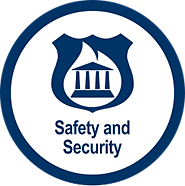 EvacuationsFood / Potable WaterShelterDurable GoodsWater InfrastructureAgriculture Infrastructure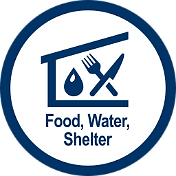 Medical CarePatient MovementPublic HealthFatality ManagementMedical Industry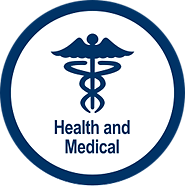 ENERGYCOMMUNICATIONSTRANSPORTATIONPower (Grid)Temporary PowerFuel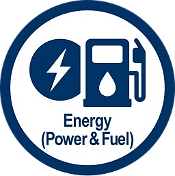 Infrastructure911 & DispatchResponder CommunicationsAlerts, Warnings, Messages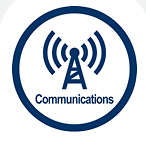 Highway / Roadway Motor VehicleMass TransitRailway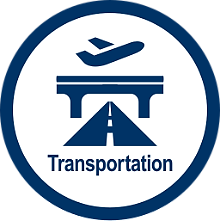 Aviation  MaritimePipelineHAZARDOUS MATERIALHAZARDOUS MATERIALHAZARDOUS MATERIALFacilities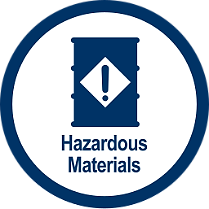 Incident Debris, Pollutants, Contaminants   ConveyanceFacilitiesIncident Debris, Pollutants, Contaminants   ConveyanceFacilitiesIncident Debris, Pollutants, Contaminants   ConveyanceLIFELINE SYMBOLLIFELINECOLLABORATIVE PLANNING TEAM COLLABORATIVE PLANNING TEAM RELATED CORE CAPABILITIESSafety and SecurityLaw enforcement, securitySearch and rescueFire servicesGovernment serviceResponder safetyImminent hazard mitigationESF 13*ESF 4ESF 5ESF 7ESF 9ESF 14ESF 15INNGPrivate securityESF 13*ESF 4ESF 5ESF 7ESF 9ESF 14ESF 15INNGPrivate securityPlanningPublic Information and WarningOperational Coordination Environmental Response/ Health and SafetyFire Management and SuppressionMass Search and Rescue OperationsOn-scene Security, Protection, and Law EnforcementSituational AssessmentFood, Water, ShelteringEvacuationsFood, potable waterShelterDurable goodsWater infrastructureAgricultureESF 6*ESF 3ESF 11ESF 5ESF 7ESF 13ESF 14ESF15INNGVOADESF 6*ESF 3ESF 11ESF 5ESF 7ESF 13ESF 14ESF15INNGVOADPlanningPublic Information and WarningOperational CoordinationCritical TransportationInfrastructure SystemsLogistics and Supply Chain ManagementMass Care ServicesSituational AssessmentHealth and MedicalMedical carePatient movementPublic healthFatality managementHealthcare supply chainFire serviceESF 8*ESF 4ESF 5ESF 7ESF 14ESF 15INNGESF 8*ESF 4ESF 5ESF 7ESF 14ESF 15INNGPlanningPublic Information and WarningOperational CoordinationEnvironmental Response/Health and SafetyFatality Management ServicesLogistics and Supply Chain ManagementPublic Health, Healthcare, and Emergency Medical ServicesSituational Assessment EnergyPower (grid)Temporary powerFuelESF 12*ESF 3ESF 5ESF 7ESF 14ESF 15INNGESF 12*ESF 3ESF 5ESF 7ESF 14ESF 15INNGPlanningPublic Information and Warning Operational CoordinationInfrastructure SystemsLogistics and Supply Chain ManagementSituational Assessment        =  COORDINATING UNIT       =  COORDINATING UNIT       =  COORDINATING UNIT       =  COORDINATING UNIT       =  COORDINATING UNITCommunicationsInfrastructureAlerts, warnings, messages911 and dispatchResponder communicationsFinancial servicesESF 2*ESF 5ESF 7ESF 14ESF 15INNGPlanningPublic Information and WarningOperational CoordinationInfrastructure SystemsOperational CommunicationsSituational AssessmentPlanningPublic Information and WarningOperational CoordinationInfrastructure SystemsOperational CommunicationsSituational AssessmentTransportationHighway, roadwayMass transitRailwayAviationMaritimePipelineESF 1*ESF 5ESF 7ESF 14ESF 15 INNGPlanningPublic Information and Warning Operational Coordination Critical TransportationInfrastructure SystemsSituational AssessmentPlanningPublic Information and Warning Operational Coordination Critical TransportationInfrastructure SystemsSituational AssessmentHazardous MaterialFacilitiesHazardous debrisPollutants/ContaminantsESF 13*ESF 4ESF 5ESF 7ESF 10ESF 14ESF 15INNGPlanningPublic Information and Warning Operational CoordinationEnvironmental Response/Health and SafetySituational AssessmentPlanningPublic Information and Warning Operational CoordinationEnvironmental Response/Health and SafetySituational AssessmentORGANIZATIONESF 7ESF 1: Transportation¾  ¾ESF 2: Communications¾  ¾ESF 3: Public Works and Engineering¾  ¾ESF 4: Firefighting¾  ¾ESF 5: Information and PlanningüESF 6: Mass Care, Housing, and Human ServicesüESF 7: Logistics Support and Resource ManagementESF 8: Public Health and Medical Services¾  ¾ESF 9: Search and Rescue¾  ¾ESF 10: Oil and Hazardous Materials Response¾  ¾ESF 11: Food, Agriculture, and Natural Resources¾  ¾ESF 12: Energy¾  ¾ESF 13: Public Safety and Security üESF 15: External Affairs¾  ¾American Red CrossüDWD – Serve IndianaüIndiana Fire Chiefs Association (IFCA)üIndiana Volunteer Organizations Active in Disaster (INVOAD)üREFERENCETITLE / DESCRIPTIONSTATEDisaster Declaration ProcessSTATEIDHS EOC Operations WebpageFEMAFEMA’s ESF #15- External Affairs Annex, 2016FEMAFEMA Resource Typing Definition for Response Operational Coordination, 2017FEMAFEMA Resource Typing Definition for the National Qualification System Emergency Management, 2017US-DHSHomeland Security’s ESF 15 Standard Operating Procedures, 2015ALL-HAZARDS INCIDENT MANAGEMENTIncident Management Training and Consulting All-Hazards Incident Management Team Response and Planning Guide, Second Edition 2019ACRONYMSFULL DESCRIPTIONAARAfter Action ReportADAAmericans with Disabilities ActARCAmerican Red CrossARESAmateur Radio Emergency ServiceCEMPComprehensive Emergency Management PlanCERTCommunity Emergency Response TeamC-MISTCommunication Medical Independence Supervision TransportationCOOPContinuity of Operations PlanCOPCommon Operating PictureEASEmergency Alert SystemEMAEmergency Management AgencyEOPEmergency Operations PlanESFEmergency Support FunctionFEMAFederal Emergency Management AgencyFSSAFamily and Social Services AdministrationGETSGovernment Emergency Telecommunications ServiceHSEEPHomeland Security Exercise and Evaluation ProgramIBOAHIndiana Board of Animal HealthIC/UCIncident Command/Unified CommandICS Incident Command SystemIDEMIndiana Department of Environmental ManagementIDHSIndiana Department of Homeland SecurityIDNRIndiana Department of Natural ResourcesIDOAIndiana Department of AdministrationIDOEIndiana Department of EnergyIDOLIndiana Department of LaborIMATIncident Management Assistance TeamIMTIncident Management TeamINDOTIndiana Department of TransportationINNGIndiana National GuardIN-VOADIndiana Volunteers Active in DisasterIOSHAIndiana Occupational Safety and Health AdministrationIOTIndiana Office of TechnologyIPAWSIntegrated Public Alert and Warning SystemIPSCIntegrated Public Safety CommissionISIndependent StudyISDAIndiana State Department of AgricultureISDHIndiana State Department of HealthISPIndiana State PoliceITInformation TechnologyIURCIndiana Utility Regulatory CommissionJFOJoint Field OfficeJICJoint Information CenterJISJoint Information SystemMRCMedical Reserve CorpsNGONon-Governmental Organization NIMSNational Incident Management SystemNJICNational Joint Information CenterNOAANational Oceanic and Atmospheric AdministrationNWSNational Weather ServicePIOPublic Information Officer (or Office)POETEPlanning Organization Equipment Training ExerciseSEOCState Emergency Operations CenterSOGStandard Operating GuidelineSOPStandard Operating ProcedureSPDState Personnel DepartmentSPRStakeholder Preparedness ReviewTHIRAThreat Hazard Identification Risk AssessmentVIPSVolunteers in Police ServiceWEAWireless Emergency AlertsTERMDEFINITIONAMATEUR RADIOThe Amateur Radio Emergency Service (ARES) is a division of the American Radio Relay League and consists of licensed amateurs who have voluntarily registered themselves and their equipment for public communications service to the federal, state, county or local level government as well as to nonprofit organizations.EMERGENCY ALERT SYSTEMThe Emergency Alert System (EAS) is a nationwide emergency alert program.GETS CARDThe Government Emergency Telecommunications Service (GETS) provides a card to national security and emergency preparedness personnel that significantly increases the probability of completion for their phone calls when normal calling methods are unsuccessful.HIGHWAY ADVISORY RADIO STATIONSHighway Advisory Radio Stations (HARS) are licensed low-power AM stations set up by local transport departments that provide bulletins to motorists and other travelers regarding traffic and other delays.INCIDENT MANAGEMENT ASSISTANCE TEAM (IMAT)A team consisting of state employees capable of supporting local jurisdictions with onsite incident management, Emergency Operations Center management, resource coordination, technical support, subject matter expertise, and management capabilities, or functions as a state coordinating elementINCIDENT MANAGEMENT TEAMA team that provides on-scene incident management support during incidents or events that exceed a jurisdiction’s or agency’s capability or capacityINCIDENT PIOThe PIO that is in charge of overall messaging. The Incident PIO changes depending on the incident (example: IBOAH was designated as the Incident PIO during the Highly Pathogenic Avian Influenza Response in 2016)INTEGRATED PUBLIC ALERT AND WARNING SYSTEMThe Integrated Public Alert and Warning System (IPAWS) is a modernization and integration of the nation’s alert and warning infrastructure.JOINT INFORMATION CENTER (JIC)Forms under Unified Command to effectively manage communication resources and public messages when multiple organizations are involved in incident response or multi-agency event planning for major meetings and eventsNOAA ALL-HAZARD WEATHER RADIOThe NOAA all-hazard weather radio is a 24-hour a day, 7-day a week continuous broadcast of weather information.PUBLIC INFORMATION OFFICER (PIO)Disseminates community information to the publicSTATE EMERGENCY OPERATIONS CENTER (SEOC)Functions as a central coordination center for subject matter experts and key organization personnel who facilitate an effective, direct, and coordinated response to the needs of the citizens of Indiana in the event of a natural disasters or significant eventsWIRELESS EMERGENCY ALERTS (WEA)Wireless Emergency Alerts (WEA) is a public safety system that allows customers who own certain wireless phone models and other enabled mobile devices to receive geographically-targeted, text-like messages alerting them of imminent threats to safety in their area.